ПРОЕКТ № 239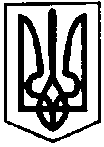 ПЕРВОЗВАНІВСЬКА СІЛЬСЬКА РАДАКРОПИВНИЦЬКОГО РАЙОНУ  КІРОВОГРАДСЬКОЇ ОБЛАСТІ___________ СЕСІЯ ВОСЬМОГО  СКЛИКАННЯ РІШЕННЯвід  «__» __________ 20__ року                                                                              № с. ПервозванівкаПро надання дозволу на розробленняпроекту із землеустроюКеруючись п. 34 ч. 1 ст. 26 Закону України «Про місцеве самоврядування в Україні», ст. 12, 33, 39, 81, 118, 121, 125, 126 Земельного кодексу України, ст. ст.19, 20, 50 Закону України «Про землеустрій» та заслухавши заяву заяви гр. Заскальнюк Романа Юрійовича від 27.05.2019 року, сільська рада ВИРІШИЛА:1.Надати дозвіл гр. Заскальнюк Роману Юрійовичу на розроблення проекту землеустрою, щодо відведення земельної ділянки, яка надається у власність (шляхом безоплатної передачі) для індивідуального садівництва орієнтовною площею 0,1200 га, у тому числі по угіддях: рілля-0,1200 га, для індивідуального садівництва (код КВЦПЗ-01.05.) із земель сільськогосподарського призначення за рахунок земель запасу, що перебувають в комунальній за адресою:  с. Миколаївські Сади Кропивницького району, Кіровоградської області. 2.Встановити, що остаточна площа земельної ділянки буде уточнена проектом землеустрою.3.Контроль за виконанням даного рішення покласти на постійну комісію сільської ради з питань земельних відносин, екології, містобудування та використання природних ресурсів. Сільський голова                                                                         Прасковія МУДРАК